“生态课堂下滋养学生核心素养的有效策略”研究活动之：艺术组课例研究（同题异构）活动简报课例研究，是关于一节课的研究，即以一节课的全程或片段作为案例进行解剖分析，找到成功之处或不足之处，或是对课堂教学实践活动中特定教学问题的深刻反思及寻找解决这些问题的方法和技巧的过程。本学期由夏梦芸老师和沈丹丹老师承担我们艺术组的课例研究活动。本次活动以课堂教学研讨为主要方式，通过“同题异构”的形式，由夏梦芸老师和沈丹丹老师分别执教二年级音乐课《法国号》。两位老师认真钻研教材，把握教学大纲，精心设计教学内容，夏梦芸老师和沈丹丹老师分别于4月25日和4月26日执教，老师们通过听评课的形式，提出值得商榷的地方，两位老师互相学习，取长补短，并根据大家提供的建议认真修改教案，完善教学设计，重新构建的教学设计更加合理、教学内容也更加完善。“同题异构”的课例研究形式对教师提高教学专业水平有了很大的帮助。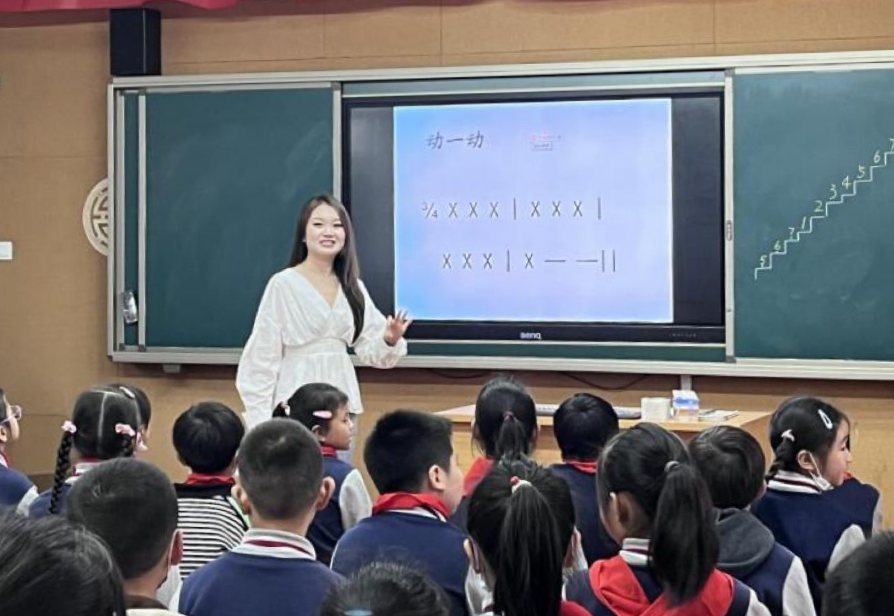 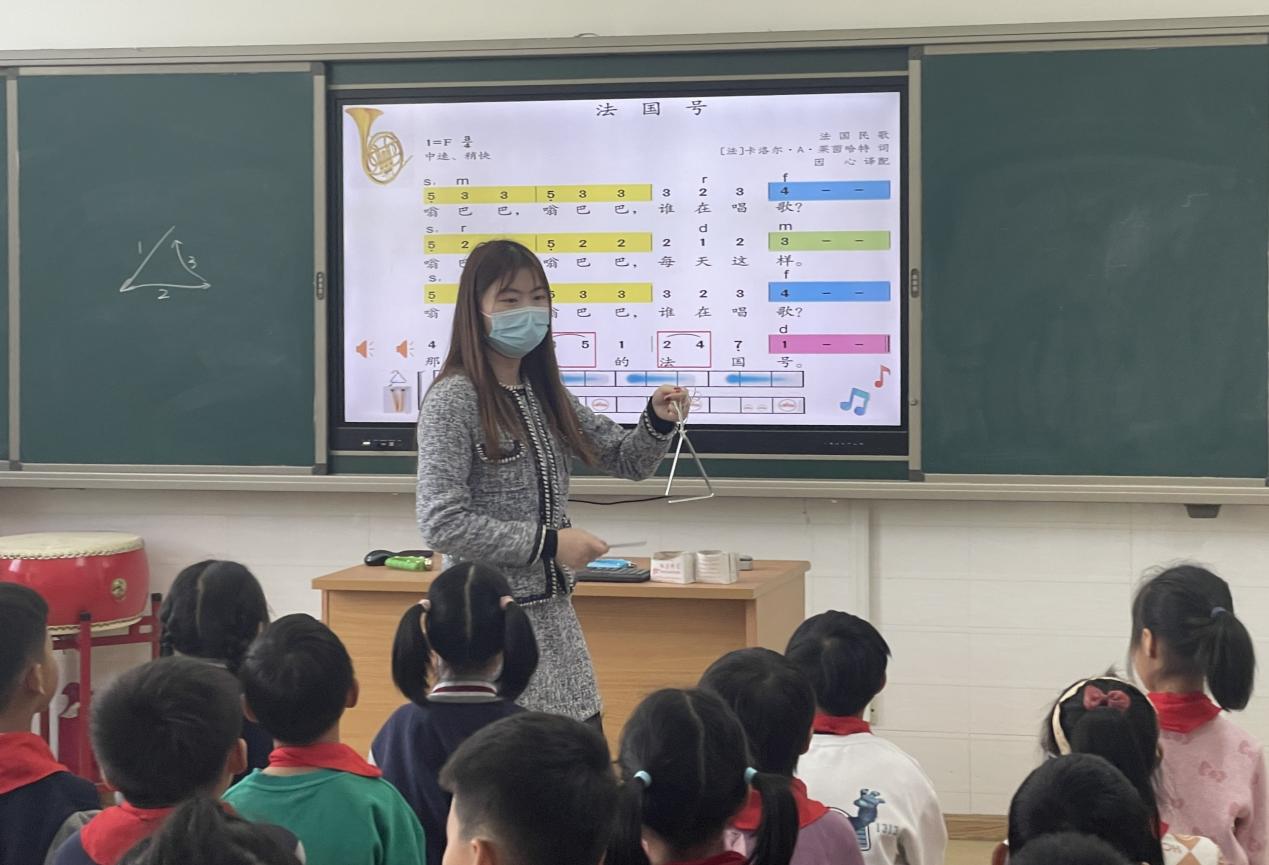 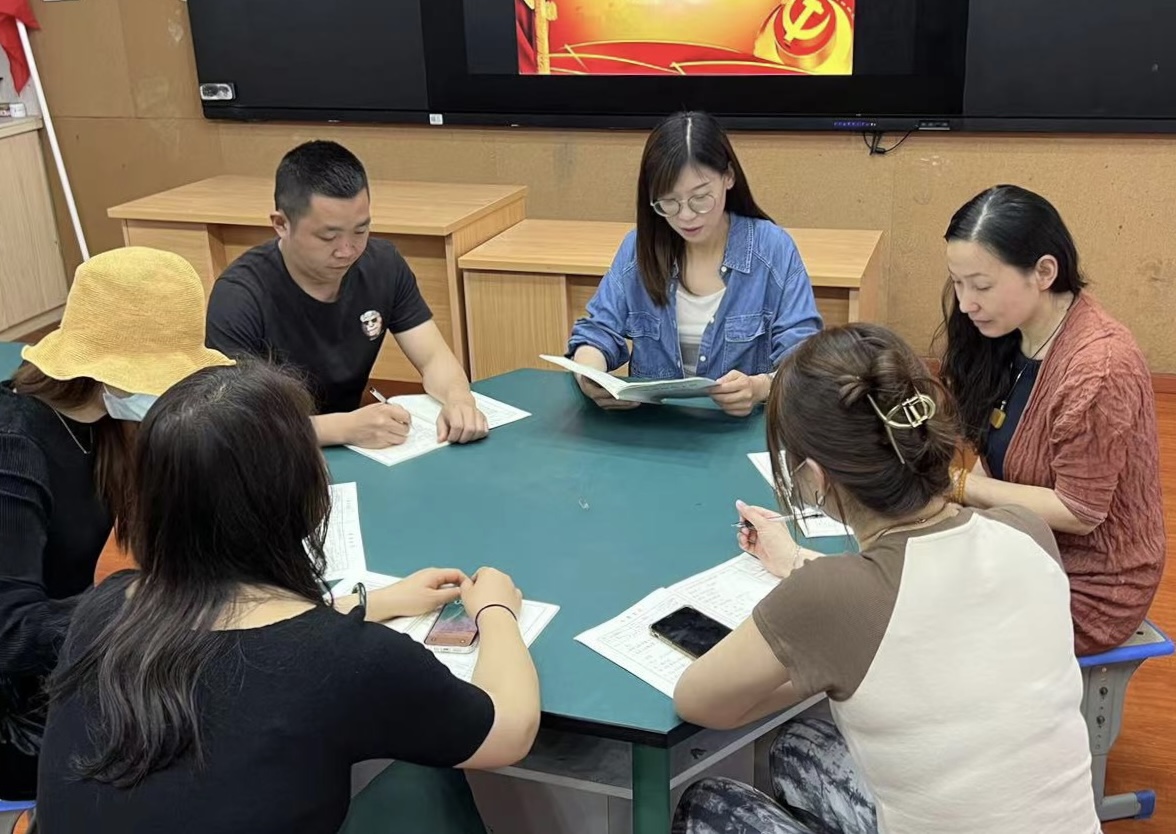 